Studies Highlight Attacks, Harassment Journalists Face Journalists in 20% of TV newsrooms faced attacks ranging from death threats and racist harassment to having vehicles or equipment damaged or destroyed to physical assault with weapons, an RTDNA/Newhouse School at Syracuse University Survey indicates. 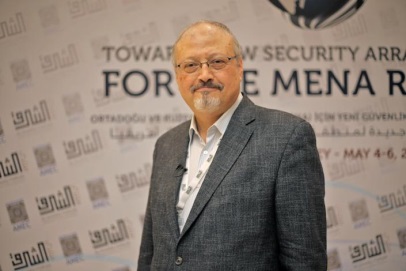 RTDNA 5.5.22https://www.rtdna.org/article/more_than_1_in_5_tv_news_directors_say_their_journalists_were_attacked_in_2021Image credit:https://s.yimg.com/ny/api/res/1.2/27nF0zL4KUrZfCFVp9q1Zw--/YXBwaWQ9aGlnaGxhbmRlcjt3PTcwNTtoPTQ3MA--/https://s.yimg.com/uu/api/res/1.2/dbwnvjzxFfNaviS5TZ5NbA--~B/aD0zNDU2O3c9NTE4NDthcHBpZD15dGFjaHlvbg--/http://media.zenfs.com/en-US/homerun/time_72/1c16936ead8ba8991aa3dc39912dbcd2